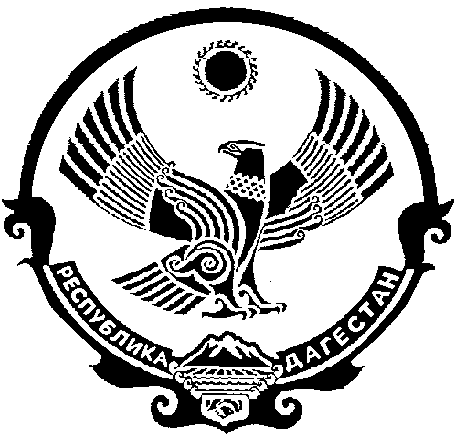 СОБРАНИЕ ДЕПУТАТОВ МУНИЦИПАЛЬНОГООБРАЗОВАНИЯ  «БЕЖТИНСКИЙ УЧАСТОК»368410, Республика Дагестан, Цунтинский район, с. Бежтат.: (872 2)55-23-01, 55-23-02, ф. 55-23-05, bezhta-mo@mail.ru,  admin@bezhta.ruРЕШЕНИЕ23 января 2015г.               с.Бежта             №1-10О создании муниципальной бюджетной  организации  культуры «Межпоселенческая централизованная библиотечная система МО «Бежтинский участок»   В целях приведения организационно-правовой формы муниципальных учреждений культуры сельских библиотек  в соответствие действующему законодательству РФ"№136-ФЗ от 27.05.2014 г., О ВНЕСЕНИИ ИЗМЕНЕНИЙВ СТАТЬЮ 26.3 ФЕДЕРАЛЬНОГО ЗАКОНА "ОБ ОБЩИХ ПРИНЦИПАХ  ОРГАНИЗАЦИ ЗАКОНОДАТЕЛЬНЫХ (ПРЕДСТАВИТЕЛЬНЫХ) И ИСПОЛНИТЕЛЬНЫХ ОРГАНОВ ГОСУДАРСТВЕННОЙ ВЛАСТИ СУБЪЕКТОВ РОССИЙСКОЙ ФЕДЕРАЦИИ" И ФЕДЕРАЛЬНЫЙ ЗАКОН "ОБ ОБЩИХ ПРИНЦИПАХ ОРГАНИЗАЦИИ МЕСТНОГО САМОУПРАВЛЕНИЯВ РОССИЙСКОЙ ФЕДЕРАЦИИ", развития сети муниципальных учреждений культуры МО «Бежтинский участок», совершенствования работы по реализации библиотечно-библиографического обслуживания населения и в соответствии с  Уставом МО «Бежтинский участок» и Порядком создания, реорганизации, изменения типа и ликвидации  муниципальных учреждений МО «Бежтинский участок», утвержденным решением Собрание депутатов МО «Бежтинский участок» от 18 марта 2014 г. №1-4Собрание депутатов  МО «Бежтинский участок» выноситРЕШЕНИЕ:1. Создать муниципальное бюджетное организация культуры «Межпоселенческая централизованная библиотечная система МО «Бежтинский участок» (сокращенное – МБУК «ЦМБС  МО «Бежтинский участок»).2. Утвердить устав муниципального бюджетной организации культуры «Межпоселенческая централизованная библиотечная система МО «Бежтинский участок»3. Назначить и.о. руководителя бюджетного организации культуры «Межпоселенческая централизованная библиотечная система МО «Бежтинский участок» _______________________________________________________________с 01 января 2015 года в порядке перевода.4. Отделу культуры администрации МО «Бежтинский участок» (Курбановой Ж. А.) обеспечить проведение необходимых организационных мероприятий по созданию муниципального бюджетной организации  культуры «Межпоселенческая централизованная библиотечная система МО «Бежтинский участок»» в установленном порядке в срок до 01.02. 2015 года.5. Информационному отделу администрации МО «Бежтинский участок» Абдулпатаховой л..) обеспечить размещение постановления на официальном сайте администрации в сети Интернет.7. Контроль за исполнением настоящего постановления возложить на заместителя главы администрации  МО «Бежтинский участок» Султанова Ш.С.Председатель Собрания депутатов      МО  «Бежтинский участок»                                            Ш.Шахбанов Утвержденопостановлением администрации МО «Бежтинский участок»от ______ 2015 года № У С Т А Вмуниципального бюджетного учреждения культуры «Межпоселенческая централизованная библиотечная система МО «Бежтинский участок»1. Общие положения.1.1. Муниципальное бюджетное учреждение культуры «Межпоселенческая централизованная библиотечная система  МО «Бежтинский участок» (далее - Учреждение) создано в соответствии с решением Собрания депутатов МО «Бежтинский участок» от _______________________________________________1.2. Наименование Учреждения: полное - муниципальное бюджетное учреждение культуры "Межпоселенческая централизованная библиотечная система  МО «Бежтинский участок» ",сокращенное – МБУК «ЦБС МО «Бежтинский участок» Юридический адрес и местонахождение Учреждения:368410  с. Бежта МО «Бежтинский участок» РД.1.3. Учредителем Учреждения является муниципальное образование  «Бежтинский участок» (далее - Учредитель) в лице администрации МО «Бежтинский участок» РД, которая осуществляет функции и полномочия учредителя Учреждения в соответствии с федеральным законодательством, законодательством Республики Дагестан и нормативными правовыми актами муниципального образования  «Бежтинский участок».1.4. Учреждение является некоммерческой организацией.1.5. Учреждение является юридическим лицом, имеет самостоятельный баланс, круглую печать со своим наименованием, штампы и бланки со своим наименованием, иные необходимые реквизиты.1.6. Учреждение осуществляет операции с поступающими ему в соответствии с законодательством РФ средствами через лицевые счета, открываемые в территориальном органе Федерального казначейства или финансовом органе муниципального образования «Бежтинский участок» в порядке, установленном законодательством РФ.1.7. Муниципальные задания для Учреждения в соответствии с предусмотренными настоящим уставом его основными видами деятельности формирует и утверждает Учредитель. Учреждение не вправе отказаться от выполнения муниципального задания.1.8. Учреждение вправе осуществлять приносящую доходы деятельность лишь постольку, поскольку это служит достижению целей, ради которых оно создано. Доходы, полученные от такой деятельности, и приобретенное за счет этих доходов имущество поступают в самостоятельное распоряжение Учреждения.1.9. Учреждение отвечает по своим обязательствам всем находящимся у него на праве оперативного управления имуществом, как закрепленным за Учреждением собственником имущества, так и приобретенным за счет доходов, полученных от приносящей доход деятельности, за исключением особо ценного движимого имущества, закрепленного за Учреждением собственником этого имущества или приобретенного Учреждением за счет выделенных собственником имущества средств, а также недвижимого имущества.Собственник имущества Учреждения не несет ответственности по обязательствам Учреждения.1.10. Учреждение от своего имени может приобретать и осуществлять имущественные и личные неимущественные права, нести обязанности, быть истцом и ответчиком в суде.1.11. Учреждение обязано вести бухгалтерский учет, представлять бухгалтерскую отчетность и статистическую отчетность в порядке, установленном законодательством Российской Федерации. Учреждение представляет информацию о своей деятельности в органы государственной статистики, налоговые органы, иные органы и лицам в соответствии с законодательством Российской Федерации и настоящим Уставом.1.12. Учреждение создано на неопределенный срок.1.13. Учреждение имеет филиалы без статуса юридического лица:2. Цели, предмет и виды деятельности Учреждения.2.1. Учреждение осуществляет свою деятельность в соответствии с предметами и целями деятельности, определенными в соответствии с федеральным законами, иными нормативными правовыми актами, муниципальными правовыми актами муниципального образования «Бежтинский участок» и настоящим уставом путем выполнения работ,6 оказания услуг в сфере культуры.2.2. Учреждение осуществляет в соответствии с муниципальным заданием деятельность, связанную с выполнением работ, оказанием услуг, относящихся к его основным видам деятельности, в сферах, указанных в пункте 2.1. настоящего устава.2.3. Целями деятельности Учреждения являются: - сохранение накопленных знаний, памяти человечества в виде документов и других носителей информации;- распространение знаний и информации в обществе, информационно-библиографическое обслуживание населения;- культурно-просветительская деятельность, направленная на удовлетворение духовных и культурных потребностей каждого члена общества.2.4. Предметом деятельности Учреждения является деятельность по обеспечению библиотечного обслуживания населения. 2.5. Для достижения целей, указанных в пункте 2.3 настоящего устава, Учреждение осуществляет следующие основные виды деятельности:- комплектование, учет, обеспечение сохранности и рационального использования библиотечных фондов; - предоставление пользователям учреждения информации о составе библиотечных фондов через систему каталогов и другие формы библиотечного информирования;- оказание консультативной помощи в поиске и выборе источников информации; - выдача во временное пользование документов из библиотечных фондов;- организация любительских клубов и объединений по интересам; - организация и проведение массовых мероприятий - вечеров, встреч, конференций, лекций, фестивалей, конкурсов и иных культурных акций;- осуществление досуговых форм и методов работы, способствующих формированию позитивного мировоззрения и культурного уровня жителей участка; - создание справочно-поискового аппарата на традиционных и электронных носителях, библиографических и полнотекстовых баз данных; - организация библиотечного, информационного, справочно-библиографического обслуживания пользователей учреждения; - методическое обеспечение развития филиалов учреждения, предоставляющих услуги пользователям;- предоставление пользователям доступа в корпоративные и глобальные информационные сети, обслуживание пользователей в режиме локального и удаленного доступа;- мониторинг потребностей пользователей, осуществление маркетинговых и социологических исследований по вопросам развития и прогнозирования деятельности Учреждения;- осуществление выставочной деятельности;	- планирование и осуществление хозяйственной, творческо-производственной и финансовой деятельности учреждения;- взаимодействие с другими учреждениями культуры, библиотеками всех систем и ведомств, творческими союзами, общественными структурами, учреждениями образования, структурными подразделениями администрации МО «Бежтинский участок» по осуществлению культурно-образовательных и социально-экономических программ;- обеспечение социального развития коллектива Учреждения, удовлетворение его материальных и духовных потребностей, реализация его творческого потенциала;- организация системы повышения квалификации работников Учреждения, предоставление возможности повышения квалификации сотрудникам Учреждения на курсах, семинарах, конференциях, творческих лабораториях, проводимых другими учреждениями, организациями;- организация рекламной деятельности Учреждения;- осуществление иной деятельности, не противоречащей нормам права, в результате которой сохраняются, создаются, распространяются и осваиваются культурные ценности. 2.6. Учреждение по своему усмотрению вправе выполнять услуги (работы), относящиеся к его основным видам деятельности, предусмотренные настоящим уставом, в сферах указанных в пункте 2.1. настоящего устава, для граждан и юридических лиц за плату и на одинаковых при оказании одних и тех же услуг условиях.2.7. Учреждение вправе осуществлять иные виды деятельности лишь постольку, поскольку это служит достижению целей, ради которых оно создано. 2.8. Учреждение несет в установленном законодательством Российской Федерации порядке ответственность за качество выполняемых работ, оказываемых услуг.3. Имущество, финансовая и хозяйственная деятельность учреждения.3.1. Имущество Учреждения является муниципальной собственностью муниципального образования «Бежтинский участок» и может быть использовано только для осуществления видов деятельности Учреждения.3.2. Собственником имущества Учреждения является муниципальное образование» Бежтинский участок». Функции и полномочия собственника имущества Учреждения осуществляют органы местного самоуправления МО «Бежтинский участок» в рамках компетенции, определенной уставом МО «Бежтинский участок», иными муниципальными правовыми актами МО «Бежтинский участок» и настоящим уставом. 3.3. Имущество Учреждения закрепляется за ним на праве оперативного управления в соответствии с Гражданским кодексом Российской Федерации.3.4. Земельный участок, необходимый для выполнения Учреждением своих уставных задач, предоставляется ему на праве постоянного (бессрочного) пользования.3.5. Учреждение без согласия Учредителя не вправе распоряжаться особо ценным движимым имуществом, закрепленным за ним собственником или приобретенным Учреждением за счет средств, выделенных ему собственником на приобретение такого имущества, а также недвижимым имуществом. Перечень особо ценного движимого имущества и недвижимого имущества определяется Учредителем.Остальным находящимся на праве оперативного управления имуществом Учреждение вправе распоряжаться самостоятельно, если иное не предусмотрено действующим законодательством РФ.3.6. В случае сдачи в аренду с согласия Учредителя недвижимого имущества и особо ценного движимого имущества, закрепленного за Учреждением или приобретенного Учреждением за счет средств, выделенных ему Учредителем на приобретение такого имущества, финансовое обеспечение содержания такого имущества Учредителем не осуществляется.3.7. Имущество Учреждения составляют основные фонды и оборотные средства, стоимость которых отражается на самостоятельном балансе Учреждения.Источниками формирования имущества Учреждения, в том числе финансовых ресурсов, являются:1) имущество, закрепленное за Учреждением на праве оперативного управления или приобретенное Учреждением за счет средств, выделенных ему Учредителем на приобретение этого имущества;2) средства, выделяемые Учредителем в рамках финансового обеспечения выполнения муниципального задания Учредителя;3) имущество и денежные средства, переданные Учреждению в виде дара, пожертвования или по завещанию;4) доходы от осуществления деятельности по направлениям, предусмотренным настоящим Уставом;5) иные источники, не запрещенные действующим законодательством Российской Федерации.3.9. Передача имущества Учреждения в собственность юридических и физических лиц производится в порядке, установленном законодательством РФ и муниципальными правовыми актами МО «Бежтинский участок».3.10. Привлечение Учреждением дополнительных средств не влечет за собой уменьшения его финансирования из бюджета МО «Бежтинский участок».3.11. Доходы Учреждения поступают в его самостоятельное распоряжение и используются им для достижения целей, ради которых оно создано, если иное не предусмотрено федеральным законом.Собственник имущества не имеет права на получение доходов от осуществления Учреждением деятельности и использования закрепленного за Учреждением имущества.3.12. Учреждение вправе вносить денежные средства и иное имущество, за исключением особо ценного движимого имущества, закрепленного за ним собственником или приобретенного учреждением за счет средств, выделенных ему собственником на приобретение такого имущества, а также недвижимого имущества, в уставный (складочный) капитал хозяйственных обществ или иным образом передавать им это имущество в качестве их учредителя или участника.3.13 Финансовое обеспечение деятельности Учреждения осуществляется в виде субсидий из соответствующих бюджетов бюджетной системы Российской Федерации. 3.14 Финансовое обеспечение выполнения муниципального задания осуществляется с учетом расходов на содержание недвижимого имущества и особо ценного движимого имущества, закрепленных за Учреждением учредителем или приобретенного учреждением за счет средств, выделенных ему Учредителем на приобретение такого имущества, расходов на уплату налогов, в качестве объекта налогообложения по которым признается соответствующее имущество, в том числе земельные участки.3.15 Порядок определения объема и условий предоставления указанных субсидий из бюджета муниципального образования «Бежтинский участок» определяется администрацией МО «Бежтинский участок». Уменьшение объема субсидии, предоставляемой на выполнение муниципального задания, в течение срока его выполнения осуществляется только при соответствующем изменении муниципального задания. 4. Управление Учреждением.4.1. Управление Учреждением осуществляется в соответствии с законодательством РФ, муниципальными правовыми актами МО «Бежтинский участок» и настоящим уставом.4.2. Органами управления Учреждения являются: общее собрание работников Учреждения и руководитель Учреждения.4.3. Общее собрание работников Учреждения собирается по мере необходимости, но не реже чем 1 раз в год.К исключительной компетенции общего собрания работников Учреждения относится решение вопроса о заключении коллективного договора, рассмотрение и утверждение проекта коллективного договора. Общее собрание работников Учреждения созывается по инициативе работников Учреждения или по требованию руководителя Учреждения. Информация о дате и времени созыва собрания размещается на стендах Учреждения не позднее, чем за 5 дней до его проведения.Решение общего собрания работников Учреждения считается принятым, если на заседании присутствовало не менее 1/2 от его состава и проголосовало более 1/2 от числа присутствующих.4.4. Учреждение возглавляет руководитель. Руководителем Учреждения является директор. Руководитель Учреждения осуществляет текущее руководство деятельностью Учреждения. 4.5. Руководитель Учреждения назначается и освобождается от должности Учредителем. С руководителем Учреждения заключается трудовой договор в соответствии с действующим законодательством РФ. Вопросы применения дисциплинарных взысканий к руководителю Учреждения, предоставления ему отпуска решаются на основании распоряжений Учредителя.4.6. К компетенции руководителя Учреждения относится решение вопросов текущего руководства, которые не составляют исключительную компетенцию Учредителя или иных органов управления Учреждения.Руководитель Учреждения:4.6.1. Действует без доверенности от имени Учреждения.4.6.2. Представляет интересы Учреждения в органах государственной власти, органах местного самоуправления, организациях, судах и других органах.4.6.3. Заключает договоры в порядке, установленном действующим законодательством РФ.4.6.4. Осуществляет прием и увольнение работников Учреждения, в том числе главного бухгалтера, издает приказы, распоряжения в пределах своей компетенции, определенной уставом Учреждения, действующим законодательством РФ.4.6.5. Пользуется правом распоряжения средствами Учреждения.4.6.6. Издает приказы и дает устные указания, обязательные для исполнения работниками Учреждения.4.6.7. Утверждает штатное расписание Учреждения по согласованию с Учредителем, если иное не предусмотрено законодательством РФ.4.6.8. Руководитель Учреждения несет ответственность за ненадлежащее исполнение своих функций в соответствии с законодательством РФ.5. Компетенция Учредителя.5.1. К исключительной компетенции Учредителя относятся:1) утверждение устава Учреждения, внесение в него изменений и дополнений;2) формирование и утверждение муниципального задания для Учреждения в соответствии с предусмотренной его уставом основной деятельностью;3) рассмотрение и одобрение предложений руководителя Учреждения о создании и ликвидации филиалов Учреждения; 4) утверждение передаточного акта или разделительного баланса;5) назначение ликвидационной комиссии и утверждение промежуточного и окончательного ликвидационных балансов;6) назначение руководителя Учреждения и прекращение его полномочий, а также заключение и прекращение трудового договора с ним;7) определение средства массовой информации, в котором Учреждение ежегодно обязано опубликовывать отчеты о своей деятельности и об использовании закрепленного за ним имущества;8) решение иных предусмотренных действующим законодательством РФ вопросов.5.2. К компетенции Учредителя относится передача Учреждению муниципального имущества в оперативное управление, осуществление контроля за его сохранностью и использованием в порядке, установленном муниципальными правовыми актами МО «Бежтинский участок».6. Права, обязанности и ответственность Учреждения.6.1. Учреждение имеет право:6.1.1. Самостоятельно осуществлять функции в соответствии с целями и видами деятельности, предусмотренными Уставом Учреждения.6.1.2. Заключать договоры с юридическими и физическими лицами в соответствии с целями и видами деятельности Учреждения в порядке, установленном законодательством РФ и муниципальными правовыми актами МО «Бежтинский участок».6.1.3. Создавать представительства и филиалы Учреждения в соответствии с уставными целями и видами деятельности Учреждения в порядке, установленном законодательством РФ, по согласованию с Учредителем.6.1.4. Совершать иные действия в соответствии с действующим законодательством РФ, муниципальными правовыми актами  МО «Бежтинский участок» и настоящим уставом.6.2. Учреждение обязано:6.2.1. Осуществлять деятельность Учреждения в соответствии с целями и видами деятельности Учреждения, установленными настоящим уставом.6.2.2. Обеспечивать сохранность и эффективное использование муниципального имущества, а также соблюдать установленный законодательством РФ порядок отчуждения и списания пришедшего в негодность имущества, находящегося у Учреждения на праве оперативного управления.6.2.3. Своевременно представлять бухгалтерскую и статистическую отчетность, в том числе Учредителю, и уплачивать налоги в порядке и размерах, установленных законодательством РФ.6.2.4. Добросовестно выполнять обязательства в соответствии с заключенными договорами.6.2.5. Составлять и утверждать отчет о результатах своей деятельности и об использовании закрепленного за ним муниципального имущества, в порядке определенном Учредителем, в соответствии с общими требованиями, установленными федеральным органом исполнительной власти, осуществляющим функции по выработке государственной политики и нормативно-правовому регулированию в сфере бюджетной, налоговой, страховой, валютной, банковской деятельности.6.2.6. Обеспечивать соблюдение трудовых прав и гарантий работников Учреждения в порядке, установленном законодательством РФ.6.2.7. Обеспечивать открытость и доступность следующих документов:- учредительные документы, в том числе внесенные в них изменения;- свидетельство о регистрации Учреждения;- решение Учредителя о назначении руководителя Учреждения;- муниципальное задание на оказание услуг (выполнение работ); - план хозяйственно-финансовой деятельности;- отчет о результатах своей деятельности и об использовании закрепленного за ними муниципального имущества;- сведения о проведенных в отношении Учреждения контрольных мероприятиях и их результатах.6.2.8. Выполнять иные обязанности, установленные законодательством РФ и настоящим Уставом.6.2.8. За неисполнение или ненадлежащее исполнение своих обязанностей Учреждение несет установленную законодательством РФ ответственность.7. Учет, планирование, отчетность.7.1. Учреждение планирует финансово-хозяйственную деятельность на основе муниципального задания Учредителя.7.2. Учреждение ведет бухгалтерский учет и статистическую отчетность в порядке, установленном законодательством РФ.7.2.1. Представляет информацию о своей деятельности органам государственной статистики и налоговым органам, органам местного самоуправления МО «Бежтинский участок» , а также иным лицам в соответствии с законодательством РФ и настоящим Уставом.7.2.2. Представляет ежеквартально балансовые отчеты и любую необходимую информацию о своей деятельности Учредителю, другим структурным подразделениям администрации  МО «Бежтинский участок» РД.7.3. Контроль за деятельностью Учреждения осуществляется Учредителем, а также государственными органами, на которые в соответствии с законодательством РФ возложены функции контроля за учреждениями.8. Реорганизация и ликвидация учреждения.8.1. Учреждение может быть реорганизовано в случаях и в порядке, которые предусмотрены Гражданским кодексом Российской Федерации и иными федеральными законами.Реорганизация Учреждения может быть осуществлена в форме:- слияния двух или нескольких Учреждений;- присоединения к Учреждению одного или нескольких бюджетных учреждений соответствующей формы собственности;- разделения Учреждения на два учреждения или несколько учреждений соответствующей формы собственности;- выделения из Учреждения одного учреждения или нескольких учреждений соответствующей формы собственности.8.2. Учреждение может быть реорганизовано, если это не повлечет за собой нарушение конституционных прав граждан в социально-культурной сфере, в том числе прав граждан на участие в культурной жизни.8.3. Учреждение может быть ликвидировано по основаниям и в порядке, которые предусмотрены Порядком создания, реорганизации, изменения типа и ликвидации муниципальных учреждений, от 18.03.2014 г. № __ «Об утверждении Порядка создания, реорганизации, изменения типа и ликвидации муниципальных учреждений МО «Бежтинский участок»», а также действующим законодательством Российской Федерации.Центральная участковая библиотека368410 МО «Бежтинский участок» с. БежтаЦентральная детская библиотека368410 МО «Бежтинский участок» с. Бежта(Бежтинская сельская библиотека)       юношеская368410 МО «Бежтинский участок» с. БежтаХашархотинская сельская библиотека______МО «Бежтинский участок» с. ХашархотаТлядальская сельская библиотека_______МО «Бежтинский участок» с. ТлядальГунзибская сельская библиотека	_________МО «Бежтинский участок» с. ГарбутлиКачалайская сельская библиотекаМО «Бабаюторский район» с.Качалай